АДМИНИСТРАЦИЯ НОВОТИТАРОВСКОГОСЕЛЬСКОГО ПОСЕЛЕНИЯ ДИНСКОГО РАЙОНАПОСТАНОВЛЕНИЕот 17.06.2019                                                                                         № 256ст. НовотитаровскаяО включении в реестрмуниципальной собственности Новотитаровского сельского поселения Динского районамуниципального имущества	В соответствии с Федеральным законом от 06.10.2003 № 131-ФЗ «Об общих принципах организации местного самоуправления в Российской Федерации», на основании статей 62, 63 Устава Новотитаровского сельского поселения Динского района, выписки из Единого государственного реестра недвижимости об основных характеристиках и зарегистрированных правах на объект недвижимости от 24.05.2019 № 23/ИСХ/19-1015835 и в целях усиления контроля за сохранностью и эффективным использованием объектов муниципальной собственности Новотитаровского сельского поселения Динского района, п о с т а н о в л я ю:Включить в реестр муниципальной собственности, в раздел недвижимого имущества Администрации, муниципальное имущество согласно приложению.Специалисту 1 категории финансово-экономического отдела (Грекова) внести изменения в реестр муниципальной собственности, согласно приложению.Директору муниципального казенного учреждения «Централизованная бухгалтерия Новотитаровского сельского поселения» (Луговская) принять к учету муниципальное имущество.Контроль за выполнением настоящего постановления оставляю за собой.Постановление вступает в силу со дня его подписания.Глава Новотитаровскогосельского поселения							      С. К. КошманПриложениек постановлению администрацииНовотитаровского сельскогопоселения Динского районаот 17.06.2019 № 256ПЕРЕЧЕНЬ имущества, подлежащего включению в реестр муниципальной собственности Новотитаровского сельского поселения Динского районаИсполняющий обязанностиначальника финансово-экономического отдела						        Е. П. Карпухина№ п/пНаименование имуществаПлощадь, в кв.м.Сведения о балансовой стоимости имущества, в руб.Дата возникновения и прекращения права муниципальной собственности на имущество1Земельный участок под котельной № 24. Адрес: Краснодарский край. Динской район, ст. Новотитаровская, ул. Степная, 21Б. Кад.номер 23:07:0201047:159345130 144,352019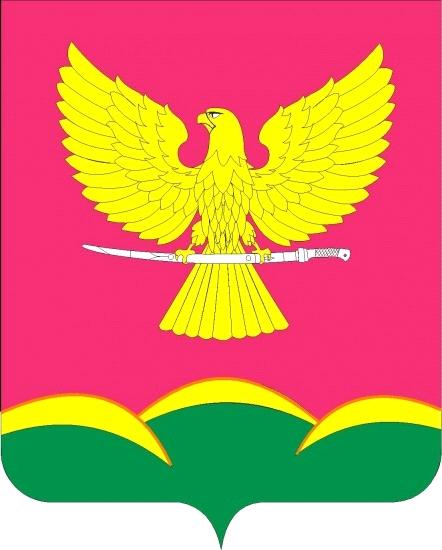 